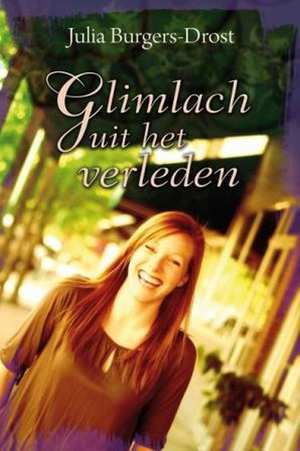 

Johan Min24/1/2016Klas 11b HAVO
GegevensTitel:			Glimlach uit het verledenSchrijfster:		Julia Brugers-DorstDruk:			1e drukEerste druk:		2009Uitgeverij:		Zomer en KeuningMotto:			er is geen mottoIllustraties: 		alleen op de kaftBladzijden:		214Hoofdstukken:	17Opdracht 11.5 Niet beschreven momentenOp blz. 151 Heeft Manou het geheim van haar moeder aan Ron verteld. Dit was niet haar bedoeling maar het gebeurde zo. Dan realiseert ze zich dat ze de winkeldeur nog niet op slot heeft gedaan. Ze sukkelt de trap af en met moeite zoekt ze in het donker naar het sleutelgat. Dit kan ze niet vinden dus komt ze met het idee om het licht aan te doen. Dat helpt. Zo nu is de deur op slot en kan ze eindelijk naar boven gaan en uitrusten. Dit was zo’n dag waarvan Manou wenst dat ze hem over kon slaan. Maar dat is helaas niet mogelijk. De dominosteentjes zijn nou eenmaal aan het rollen gegaan dus nu kan ze beter proberen om er het beste van te maken. Ze kleed zich moeizaam uit en doet haar pyjama aan. Ze kruipt in haar bed dat vreselijk koud aanvoelt. Ze kan niet slapen en piekert zich suf. Had ze tegen Ron moeten liegen? Nee dat had ze zichzelf nooit vergeven en daar was hij hoe dan ook heel snel achter gekomen. Manou weet van zichzelf dat ze heel slecht kan liegen. Nu moet ze morgen aan haar moeder gaan vertellen dat ze haar geheim na een paar dagen al heeft doorverteld. Hier zal ze zeker boos om worden maar met het idee dat ze er echt niks aan kon doen en het blijkbaar zo moest zijn valt Manou uiteindelijk in slaap.De volgende ochtend wordt ze wakker. Het is zaterdag ochtend en dus moet de winkel open. Ze is doodmoe maar na een redelijk koude douche en twee koppen koffie met flink veel suiker, kan ze er weer tegenaan. Ze gaar naar beneden, draait het bordje ‘gesloten’ om en begint de winkel een beetje op te ruimen. Al snel zijn er weer mensen in de winkel. Manou probeert zo vrolijk en opgewekt mogelijk te doen maar ondertussen is ze aan het bedenken hoe ze haar moeder ooit moet vertellen dat ze haar geheim heeft losgelaten. Er is niks meer aan te doen maar daarom juist zal het moeilijk zijn om haar moeder er over in te lichten. De gehele dag loopt zoals een gewone zaterdag. ’S middags, zodra Manou de laatste klant geholpen heeft, draait ze het bordje weer om naar ‘gesloten’. Nu ordent ze snel de winkel een beetje en besluit om maar meteen naar haar moeder toe te gaan. Hoe eerder ze het verteld heeft hoe sneller ze er vanaf is en des te eerder haar moeder ook weer afgekoeld zal zijn. Nadat ze het verteld heeft zal ze haar moeder helpen met het schoonmaken van het huis want over een week komt de familie Goossen weer terug en dan moet het hele huis weer spik en span in orde zijn. Na de hele werkweek is Manou dood op en heeft ze helemaal geen zin om te fietsen, maar om voor zo’n kippestukkie de auto te pakken vindt ze een beetje overdreven. Fietsen zal haar goed doen. Even in de frisse lucht en afkoelen. Het betekend alleen wel dat ze ook weer terug zal moeten op de fiets en wie weet hoe laat dat zal worden. Dan toch maar met de auto. Voorzichtig gaat ze naar binnen en begroet haar moeder. Manou zegt even met haar te willen praten maar dat ze daarvoor beter even kunnen gaan zitten. Dan verteld ze haar moeder alles wat er de vorige avond voorgevallen is. Terwijl ze praat probeert ze van haar moeders gezicht af te lezen hoe die zal gaan reageren. ‘Wat heb je gedaan!’ Riekje schreeuwt, denkt niet aan de muren die bepaald niet dik zijn te noemen. 
Zo gaat het op de volgende bladzijde weer verder. Eigen meningIk vind dat het boek op een goede en fijne manier is geschreven ondanks dat er soms moeilijke zinnen in staan. Met moeilijk bedoel ik dan niet dat er moeilijke woorden in voorkomen maar dat de zin op een vreemde manier is opgebouwd en de zinnen vind ik dan te lang. Ik heb zinnen dus vaak meerdere keren moeten lezen voordat ik erachter kwam wat er eigenlijk stond. Dat wat helemaal vooraan in de zin stond hoorde dan bijvoorbeeld bij iets wat helemaal achter in de zin stond en daartussen werd nog heel veel gezegd. Verder vond ik het boek eigenlijk wel makkelijk lezen omdat het een makkelijker onderwerp is als andere boeken die ik heb gelezen. Ook is het boek minder lang mysterieus maar toch vond ik het niet te voorspelbaar. Ik heb het boek niet in één keer uitgelezen, ik ben wel op tijd begonnen met lezen vond ik zelf maar ben er later niet in verder gaan lezen, en heb zaterdag avond nog de rest van het boek gelezen zodat ik dan zondag aan mijn boekverslag kon werken.Ik vind dat dingen die de familie Herwaarden overkomt wel heel erg toevallig en dus een beetje overdreven. Niet al deze dingen waren te verwachten maar als het wat minder rampen geweest waren die elkaar opvolgde was het verhaal net zo leuk geweest en wat beter mogelijk. Het begin en het einde vind ik erg leuk, goed en gelukkig een beetje simpel maar met genoeg details geschreven. Het einde lijkt voor mij wel een beetje afgeraffeld. Het einde is er opeens en er zijn allemaal problemen en in een paar bladzijdes zijn al die problemen opgelost, gaan ze trouwen en leven ze nog lang en gelukkig. Dit vind ik jammer. De laatste zin van het boek vind ik echter weer wel een mooie afsluiting.Omdat alle personen in het boek qua uiterlijk niet heel duidelijk omschreven worden heb ik me een hele voorstelling gemaakt van hoe iedereen er uit zou kunnen zien. Dit vind ik altijd wel leuk om te doen dus ik ben blij dat er geen plaatjes in het boek staan en dat er niet wordt verteld hoe iedereen er precies uitziet. Bij sommige boeken die ik hiervoor heb gelezen was er wel het geval dat de personen die in het boek speelde van top tot teen werden beschreven. In dit boek wordt er wel goed beschreven wat voor een uitstraling de mensen hebben en verder alleen wat belangrijk is voor het verhaal. Net als manou zelf vind ik dat de moeder erg snel verder ging na de dood van haar man.  Halverwege lijkt het zelfs of ze helemaal nooit van haar man heeft gehouden maar dit alleen gebruikte voor het verbergen van haar geheim. Achteraf blijkt wel dat ze van hem hield maar op een andere manier als van haar nieuwe man. Dit stelde mij op een of andere manier een beetje gerust, ook al zou het mij helemaal niks uit hoeven maken hoe iemand in een boek zich gedraagt. Dit betekend dus wel dat ik me heel erg inleefde met de personen in het boek. Boeken zijn net zoals films alleen voor een boek lezen moet je veel meer tijd hebben en je kunnen inleven in het verhaal dat je leest.Het boek was leuk en redelijk makkelijk om te lezen, het verhaal bleef me aantrekken en ik heb het met plezier gelezen. Alleen het einde vind ik te kort en afgeraffeld waardoor het een beetje een teleurstelling was. 